Zał. nr 1 do SIWZ – Pakiet nr 4Zestawienie parametrów i warunków technicznychMikroskop – szt.1Mikroskop odwrócony z kamerą, oprogramowaniem i zestawem komputerowymProducent ……………………..Model ……………………………Rok produkcji …………………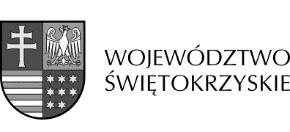 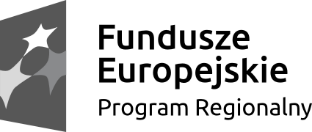 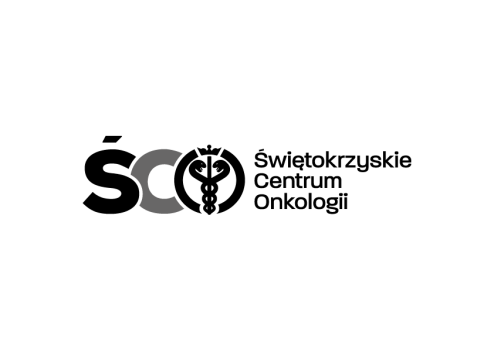 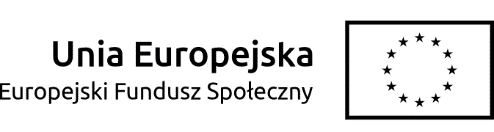 Lp.PARAMETRY WYMAGANEWarunek wymaganyWarunek wymaganyWartość oferowanaPUNKTACJA1.StatywStatywStatywStatywStatywLewy port kamery (podział światła 0/100%,  50/50% i 100/0%)TAKRegulacja siły nacisku śruby makrometrycznejTAKDokładność śruby mikro 1µmTAKWartość powyżej 1µm -0pkt  Wartość równa/mniejsza niż 1 µm -10pktMożliwość montażu pod rewolwerem obiektywowym dodatkowego modułu tj. karuzela kostek z filtrami, zmieniacz powiększeń, czy dodatkowy port kamery TAKNajmniejsza wartość -0pkt Największa wartość -10pkt6 pozycyjny kodowany rewolwer obiektywowyTAKTa sama wielkość pola widzenia (FN=22) przekazywana do nasadki okularowej i lewego portu kameryTAKMożliwość rozbudowy w sumie do trzech wejść na kamery (tj. dwa boczne i jedno w nasadce okularowej), z czego przynajmniej dwa (tj. jedno boczne i w nasadce okularowej) o polu widzenia 22 takim samym, jak pole widzenia w okularzeTAK2. OświetlenieOświetlenieOświetlenieOświetlenieOświetlenieFilar z oświetlaczem halogenowym o mocy 30WTAKZewnętrzne źródło zasilania z regulatorem intensywności oświetleniaTAKWbudowany kondensor (apertura numeryczna NA 0,3; odległość robocza WD 72mm) TAKUchwyt filtrów 45mmTAKPrzesłona polowaTAKWsuwka z wkładkami do kontrastu fazowegoTAKMożliwość rozbudowy o filar z oświetleniem 100W z karuzelowym kondensorem do kontrastu fazowego i DICTAK3. OptykaOptykaOptykaOptykaOptykaOptyka korygowana do nieskończonościTAKUniwersalna długość optyczna obiektywów 45mmTAK4.ObiektywyObiektywyObiektywyObiektywyObiektywyPlan fluorytowy 4x, apertura numeryczna NA 0,13, odległość robocza WD 17 mm, do kontrastu fazowegoTAKPlan fluorytowy 10x, apertura numeryczna NA 0,3, odległość robocza WD 10 mm, do kontrastu fazowegoTAKPlan fluorytowy 20x, apertura numeryczna 0,45, odległość robocza WD regulowana od 6,6 do 7,8 mm, regulowana korekcja na grubość dna naczynia od 0 do 2 mmTAKPlan fluorytowy 40x, apertura numeryczna 0,6, odległość robocza WD regulowana od 2,7 do 4 mm, korekcja na grubość dna naczynia od 0 do 2 mmTAKMożliwość rozbudowy o obiektywy silikonowe o powiększeniach-30x, apertura numeryczna NA 1,05, odległość robocza 0,8 mm,-60x, apertura numeryczna NA 1,30, odległość robocza 0,3 mm,TAK5.StolikStolikStolikStolikStolikManualny stolik mechaniczny prawostronnyTAKZakres ruchu: 114 mm x 75 mm (X x Y) lub 50 mm x 50 mm – zmiana zakresu poprzez odpowiednie ustawienie ogranicznikówTAKMożliwość blokady jednej lub obu osiTAKKompatybilny z wkładkami stolikowymi o wymiarach 156mm x 190mmTAKUchwyt dla płytek do mikromiareczkowaniaTAKUchwyt dla jednego szkiełka mikroskopowegoTAKUchwyt dla szalki Petriego o średnicy 35mm lub równoważnyTAK6.Nasadka okularowaNasadka okularowaNasadka okularowaNasadka okularowaNasadka okularowaNasadka okularowa z optyką korygowaną do nieskończoności o kącie nachylenia 45°, możliwość regulacji rozstawu  okularów od  50-76mm, regulacja dioptryjna +/-5 w jednym tubusieTAK7.Okulary Z osłonkami gumowymiTAKJeden okular z korekcją dioptryjną +/-5TAKPowiększenie 10x, numer pola min 22TAK8.Wyposażenie do fluorescencjiWyposażenie do fluorescencjiWyposażenie do fluorescencjiWyposażenie do fluorescencjiWyposażenie do fluorescencji8-pozycyjna karuzela na filtry fluorescencyjne TAKOświetlacz fluorescencyjny prosty wyposażony w centrowalną przesłonę polową oraz trójpozycyjną wsuwkę na filtry o średnicy 25mm zmniejszające intensywność światła fluorescencyjnego TAKBeznarzędziowa wymiana filtrówTAKPalnik rtęciowy o mocy 100W z zewnętrznym zasilaczemTAKZestaw filtrów fluorescencyjnych szerokopasmowych do wzbudzenia UV, niebieskiego i zielonegoTAK9.KameraKameraKameraKameraKameraMaksymalna rozdzielczość: min. 20 mln pikseliTAKWartość mniejsza niż 20mln pikseli-0 pkt Wartość równa/większa niż 20mln pikseli  -10pktChłodzenie ogniwami Peltiera lub równoważnymiTAKTyp chipa: kolorowy CMOSTAKWielkość chipa: 1/1.2 calaTAKWielkość piksela: 5.86 μm x 5.86 μmTAKWartość mniejsza niż 5.86μm x5.86μm -0 pkt Wartość równa/większa 5.86μm x5.86μm -10pktBinning: 2 x 2TAKDostępne wartości czułości (ISO) min. 200 / 400 / 800 / 1600 / 3200 / 6400TAKCzas ekspozycji z zakresie 39μs do 60sTAKTryb pracy dedykowany do fluorescencjiTAKMożliwość określenia położenia i wielkości obszaru pomiaru światłaTAKRęczny i automatyczny balans bieli i balans czerniTAKTryb monochromatycznyTAKPołączenie z komputerem za pomocą karty PCI Express lub równoważnej dołączonej do zestawuTAKSzybkość odświeżania obrazu 60 kl/sek dla rozdzielczości 1920x1200TAKTryb 3CMOSTAKAdapter do kamery z gwintem C o powiększeniu 0,63xTAKAdapter do kamery z gwintem C o powiększeniu 1xTAK10.OprogramowanieOprogramowanieOprogramowanieOprogramowanieOprogramowanieOprogramowanie pozwalające na cyfrową rejestrację obrazu i sterowanie zautomatyzowanymi elementami mikroskopuTAKInteraktywne sterowanie pracą kamery, ręczny i automatyczny dobór parametrów ekspozycjiTAKRejestracja zdjęć w różnych formatach (.jpg, .bmp., .tiff …)TAKNagrywanie filmów w formacie .aviTAKWyświetlanie historii i właściwości obrazówTAKDostępne narzędzia do przesuwania i zmiany powiększenia obrazuTAKWyświetlanie wielu obrazów z jednoczesną zmianą powiększenia wszystkich obrazówTAKWyświetlanie, wyodrębniania i usuwania poszczególnych warstw obrazuTAKAutomatyczne dostosowywanie parametrów wyświetlania obrazuTAKŁączenie wielu obrazów RGB w jeden obraz wielowymiarowyTAKRegulacja składowych RGB, intensywności, optymalizacji kontrastu, wykonania balansu bieli i odwrócenia kolorów obrazuTAKNanoszenie na obraz opisów, strzałek, prostokątów i elipsTAKNagrywanie sekwencji zdjęć w odstępach czasowych (Time Lapse),TAKOperacje na obrazach: lustrzane odbicie, obrót, zmiana wielkości, wycinanie fragmentówTAKZmiana kontrastu, ostrości, rozmycia, wygładzanie i korekcja cieniTAKZmiana głębi bitowej grafiki obrazuTAKŁączenie i wydzielanie zdjęć, kanałów i składowych RGB zdjęć wielowymiarowychTAKPomiary morfometryczne: długość, pomiar kąta, pole powierzchni i obwód prostokąta, koła, elipsy, wieloboku ze statystyką pomiarówTAKEksport wyników pomiarów do arkusza kalkulacyjnego MS Excel lub równoważnego TAKNawigacja po makrofotografiiTAKNajmniejsza wartość -0pkt Największa wartość -10pkt11.Zestaw komputerowyZestaw komputerowyZestaw komputerowyZestaw komputerowyZestaw komputerowyProcesor czterordzeniowyTAKPamięć RAM 8GBTAKDysk SSD 256 GBTAKKarta graficzna 1GB DDR3, PCI Express x16, HDMI, DVI, VGATAKSystem operacyjny 64 bit TAKNapęd optyczny DVD+RWTAKKlawiatura, mysz USBTAKMonitor min. 30 caliFormat ekranu monitora – panoramicznyPrzekątna ekranu – 31,5 calaTyp panela LCD – TFT IPSTechnologia podświetlania – LEDZalecana rozdzielczość obrazu – 2560x1440 pikseliCzęstotliwość odchylenia poziomego   - 30-90 kHzCzęstotliwość odchylenia pionowego   - 50-75 HzCzas reakcji matrycy – 5 msGłośniki – tak Ilość wbudowanych głośników – 2 szt.Moc głośnika – 4 WatZłącza wejściowe – HDMI (z HDCP), 15-stykowe D-Sub, DisplayPort TAK12.Wyposażenie dodatkoweWyposażenie dodatkoweWyposażenie dodatkoweWyposażenie dodatkoweWyposażenie dodatkowe Pokrowiec ochronnyTAKGwarancja minimum 24 miesiąceTAKINNE WYMAGANIA:Czas reakcji (przyjęcie zgłoszenia, podjęcia naprawy) serwisu gwarancyjnego nie może przekraczać 48 godzin w dni robocze rozumiane jako dni od pn-pt z wyłączeniem dni ustawowo wolnych od pracyTAKCzas skutecznej naprawy bez użycia części zamiennych licząc od momentu zgłoszenia awarii – max 72 godzin w dni rozumiane, jako dni od pn-pt z wyłączeniem dni ustawowo wolnych od pracy.TAKCzas skutecznej naprawy z użyciem części zamiennych licząc od momentu zgłoszenia awarii – max. 14 dni roboczych rozumiane, jako dni pn-pt z wyłączeniem dni ustawowo wolnych od pracy. TAKGwarancję przedłuża się o okres przerwy w eksploatacji związany z naprawa urządzenia.TAKWszelkie naprawy serwisowe oraz czynności obsługowe dokonane w okresie gwarancyjnym zostaną odnotowane przez serwis Wykonawcy w karcie pracy lub raporcie serwisowym.TAKW okresie gwarancji naprawy techniczne lub wynikające z wad ukrytych tego samego podzespołu powodują wymianę podzespołu na nowy.TAKWykonawca gwarantuje Zamawiającemu pełny zakres obsługi gwarancyjnej nieodpłatnie (z wyjątkiem uszkodzeń z winy użytkownika) TAKWykonawca wykona bezpłatne okresowe przeglądy, w terminach zalecanych przez producenta urządzenia, oraz wykona bezpłatny przegląd pod koniec okresu gwarancyjnego (30 dni przed upływem okresu gwarancji).TAKPodać ilość zalecanych przez producenta przeglądów Wykonawca w porozumieniu z upoważnionym przedstawicielem Zamawiającego sporządzi harmonogram przeglądów. Przeprowadzenie przeglądu Wykonawca potwierdzi protokołem i przekaże go ZamawiającemuTAKWraz z aparatem instrukcja obsługi w języku polskim.TAKSzkolenie/ instruktaż personelu medycznego w zakresie eksploatacji i obsługi przeprowadzone w miejscu instalacji systemu.TAK